                 EXPLORER LE MODE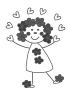 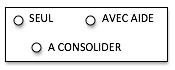               Reproduire un assemblage                  A partir d’un modèle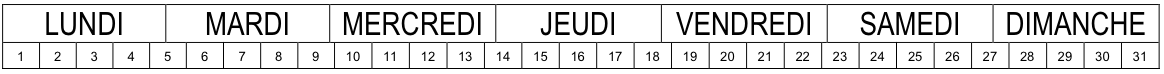                                         SEPTEMBRE               OCTOBRE                  NOVEMBRE                DECEMBREBoucle d’or et les 3 oursDécoupe et reconstitue l’image de l’album « Boucle d’or et les 3 ours »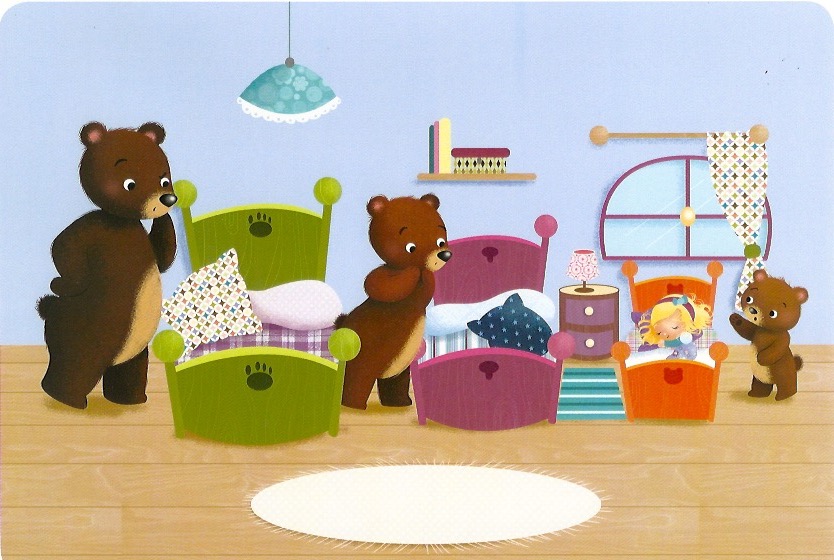 	    1	     2	       3	     4	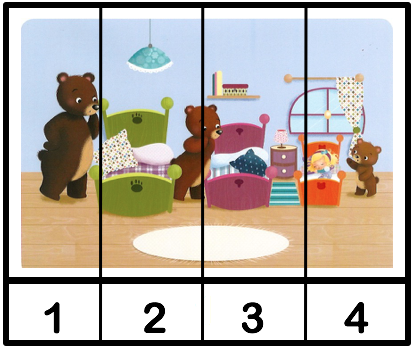 